RIVIÈRES / ZONES HUMIDES / LITTORAL / PRÉVENTION INONDATION Nom de l’interlocuteur agence de l’eau Seine-Normandie, si connu : Libellé du dossier de demande d’aide : 1 – Identificationmaitrise d'ouvrage : Nom ou Raison Sociale : Adresse : Code postal : 	Ville : N° SIRET : Nom et prénom de la personne en charge du dossier : Qualité : Tel : 	Courriel : Si oui, précisez nom et coordonnées : BÉNÉFICIAIRE : 2 – PrÉsentation du projetIl s’agit :	 d’études	 de travaux	 d'acquisitions foncières	 autre (précisez) : Dans le cas d’un projet d’animation, merci de vous référer au formulaire dédié « ANIMATION »Dans le cas d’un projet d’hydraulique viticole, merci de vous référer au formulaire dédié « PROJET HYDRAULIQUE VITICOLE »Dans le cas d’un projet relatif aux enjeux agricoles et aux indemnisations liés au risque inondation, merci de vous référer au formulaire dédié « AGRICULTURE »Description sommaire (objectifs – enjeux – localisation du projet) :Coût prévisionnel :Précisez si :	 montant en HT	 montant en TTC* *	Indiquer : le montant HT si vous récupérez la TVA pour cette opération, le montant TTC en cas de non récupération pour les collectivités territoriales et leurs établissements publics, en cas d’imputation sur le budget de fonctionnement.** La date de début de l’opération correspond à la date d’engagement des dépenses (date de signature du devis ou de notification du marché). Plan de financement prévisionnel :Précisez si :	 montant en HT	 montant en TTC**	Indiquer : le montant HT si vous récupérez la TVA pour cette opération, le montant TTC en cas de non récupération pour les collectivités territoriales et leurs établissements publics, en cas d’imputation sur le budget de fonctionnement.Ventilation des coûts prévisionnels d’après la nature des opérations : Actions en régieDans le cas d’études et/ou de travaux réalisés entièrement ou partiellement en régie, détailler les salaires chargés consacrés au projet par le maître d’ouvrage dans le tableur annexé au présent formulaire (Annexe1_Regie_Budget-previsionnel-realise) et l’envoyer EN NUMERIQUE à l’agence de l’eau (via courriel au chargé d’opérations de votre secteur ou via le portail ad hoc). Un forfait de fonctionnement sera ajouté au moment de l’instruction au prorata des jours retenus, ce forfait inclut les frais de missions du maître d’ouvrage. Le guide d’utilisation également annexé explicite les modalités de renseignement du tableur.Fournir également : Un tableau de décomposition budgétaire détaillant les postes « hors régie » (prestations sous-traitées, indemnités de stages et dépenses matériels spécifiques), Dans le cas de projets multipartenariaux, les budgets prévisionnels « régies » des partenaires sous la même forme que l’attributaire ; les conventions de partenariat précisant les modalités de reversement seront exigées à la première demande de paiement.3 – CARACTÉRISTIQUES TECHNIQUES DE L’AIDETous les informations demandées ci-après sont nécessaires à l’instruction d’une demande de subvention et doivent être inclues dans la demande d'aide. Merci de prendre contact avec le (la) chargé(e) d’opérations de l’agence de l’eau Seine-Normandie de votre secteur pour toutes questions complémentaires.Opération touchant des aires protégées :  Natura 2000   	 Réserve naturelle   	 Espace naturel sensible   	 autre (précisez) : Si le projet concerne des actions d’entretien, répondre également aux questions suivants :• Entretien cours d’eau :	- Montant des actions de restauration (travaux et études) et d’entretien engagées sur le territoire d’intervention sur la période de 6 ans précédent la demande d’aide (€) : 	- Linéaire total de berges faisant l’objet d’un suivi et/ou de travaux dans le cadre du programme pluriannuel d’entretien (km) : 	- Linéaire de berges soumis à entretien sur la période de la convention (km) : • Entretien zones humides :	- Surface totale de zones humides faisant l’objet d’un suivi et/ou de travaux dans le cadre du plan de gestion (ha) : 	- Surface de zones humides soumise à entretien sur la période de la convention (ha)  : • Entretien du littoral :	- Linéaire total de littoral faisant l’objet d’un suivi et/ou de travaux dans le cadre du plan de gestion (km) : 4 – Pièces à fournir L’agence de l'eau se réserve le droit de demander des pièces complémentaires lors de l’instruction du dossier. RIBPiÈces à fournir selon la nature du demandeurPiÈces à fournir selon la nature de l’opérationMETTRE A DISPOSITION DE L’AGENCE DE L'EAU Le DCE (Dossier de Consultation des Entreprises) et le rapport sur le choix des entreprises.5 – Demandes et EngagementsJe soussigné (e) (Nom, Prénom) En ma qualité de sollicite l’aide financière de l’agence de l’eau Seine-Normandie pour la réalisation du projet présenté dans le présent document et les pièces jointes et atteste être habilité pour présenter cette demande d’aide,certifie que l’aide sollicitée ne concerne pas des mesures compensatoires, certifie sur l’honneur l’exactitude des renseignements fournis,certifie que l’opération n’a pas démarré (1),certifie avoir entrepris les démarches administratives nécessaires relatives à l’opération projetée,certifie avoir pris connaissance des conditions du programme pluriannuel d’intervention de l’agence de l’eau Seine-Normandie,certifie avoir pris connaissance des conditions générales d’attribution et de paiement des aides de l’agence de l’eau Seine Normandie, et m’engage à  les respecter en cas d’attribution, m'engage à informer l'agence de l'eau Seine-Normandie, pendant une durée de 20 ans, de toutes modifications de références cadastrales ou d'usages du sol ou en cas de vente, pour tous les terrains acquis avec l'aide de l'agence de l'eau  Seine-Normandie, m’engage à mettre à disposition de l’agence de l'eau pendant 10 ans un bilan de l’entretien et du contrôle du bon fonctionnement des dispositifs de franchissement ayant bénéficié de l'aide de l'agence de l'eau Seine-Normandie (l’agence de l'eau se réserve le droit de demander le remboursement de l’aide en cas de défaillance), m’engage à ne sélectionner que des espèces locales et caractéristiques de la forêt alluviale ou du secteur concerné pour les plants et boutures utilisés dans le cadre des travaux de restauration, de renaturation et d’hydraulique douce réalisés avec l'aide de l'agence de l'eau Seine-Normandie. Pour les travaux d’hydraulique douce ayant bénéficié de l'aide de l'agence de l'eau Seine-Normandie, dans le cas où l’attributaire n’est pas l’EPCI compétent en matière d’urbanisme (fournir la délibération demandée au § 4 si l’attributaire est l’EPCI compétent) : m’engage à transmettre les éléments utiles à l’identification des éléments de trame verte et bleue dans le PLUi à l’EPCI compétent en matière d’urbanisme ainsi qu’au service de l’Etat en charge du porter à connaissance en matière d’urbanisme. A  , le Le demandeur (signature et cachet)PRECISION SUR LA NOTION DE DÉMARRAGE DE L’OPERATION Au sens de l’article 1 des conditions générales d’attribution et de paiement des aides de l’agence de l'eau, dans le cas où l’attributaire recourt à des prestataires pour l’exécution de l’opération, la date prise en compte pour apprécier le démarrage de l’exécution de l’opération est la date de signature du devis avec mention bon pour accord, en cas de marché la date indiquée dans le 1er ordre de service établi (de préparation ou de démarrage), pour les marchés sans ordre de service la date de notification du marché, d’affermissement ou la date de signature du bon de commande.Cas de non-rÉcuperation de TVALe cas échéant, je soussigné (e) (Nom, Prénom) certifie sur l’honneur ne pas récupérer la TVA.A  , le Le demandeur (signature et cachet)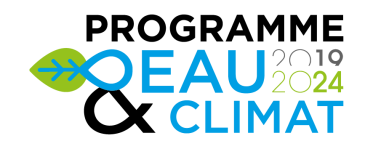 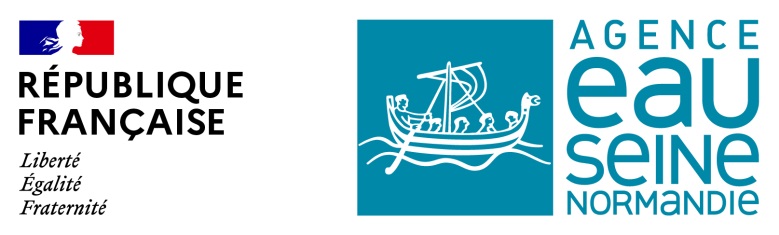 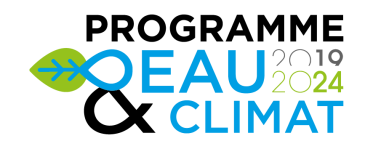 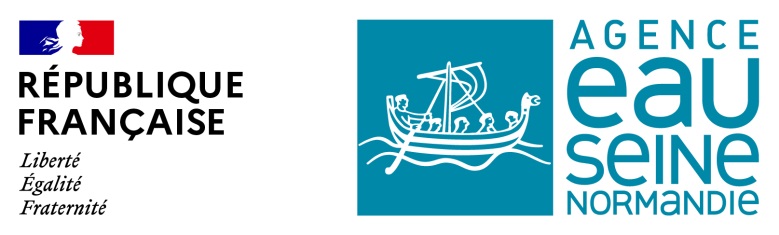 FORMULAIREDE DEMANDE D’AIDE FINANCIEREFORMULAIREDE DEMANDE D’AIDE FINANCIERELe projet fait-il appel à l’Assistance à maîtrise d’Ouvrage ?Le maître d’ouvrage est-il seul bénéficiaire de l’aide ? :Si non, précisez le nom du bénéficiaire : Si non, précisez le nom du bénéficiaire : Si non, précisez le nom du bénéficiaire : Si non, précisez le nom du bénéficiaire : Communes de localisation du projet : Contrat (indiquez si le projet est intégré dans un contrat de territoire eau et climat voire un SAGE) :Coût prévisionnel total (en €)Date prévisionnellede début de l’opération**Durée prévisionnelleOrganismeMontant de la contribution attendue (en €)%Fonds propres : agence : Autres organismes sollicités :TOTALNature des actions Nature des actions Nature des actions Coûts (en €)Type d’étude : 	 étude de restauration de la continuité écologique à l’échelle d’un axe ou bassin 		 étude concernant les champs d’expansion des crues ou zones arrière littorales		 étude générale ou globale à visée opérationnelle		 stratégie foncière		 étude biodiversité 	 inventaire zones humides	 suivi milieux 	Type d’étude : 	 étude de restauration de la continuité écologique à l’échelle d’un axe ou bassin 		 étude concernant les champs d’expansion des crues ou zones arrière littorales		 étude générale ou globale à visée opérationnelle		 stratégie foncière		 étude biodiversité 	 inventaire zones humides	 suivi milieux 	Type d’étude : 	 étude de restauration de la continuité écologique à l’échelle d’un axe ou bassin 		 étude concernant les champs d’expansion des crues ou zones arrière littorales		 étude générale ou globale à visée opérationnelle		 stratégie foncière		 étude biodiversité 	 inventaire zones humides	 suivi milieux 	Travaux, acquisition et/ou études spécifiques associées aux travauxIndiquer l’étude globale, la stratégieou le programme pluriannuel d’actions justifiant le projet : Foncier – Nombre de fiches techniques :  Travaux, acquisition et/ou études spécifiques associées aux travauxIndiquer l’étude globale, la stratégieou le programme pluriannuel d’actions justifiant le projet : Continuité – Nombre de fiches techniques :  (travaux et études spécifiques) Travaux, acquisition et/ou études spécifiques associées aux travauxIndiquer l’étude globale, la stratégieou le programme pluriannuel d’actions justifiant le projet : Travaux de renaturation et de restauration écologique(y compris les champs d’expansion des crues)Travaux, acquisition et/ou études spécifiques associées aux travauxIndiquer l’étude globale, la stratégieou le programme pluriannuel d’actions justifiant le projet : Ruissellement-érosion : hydraulique douceTravaux, acquisition et/ou études spécifiques associées aux travauxIndiquer l’étude globale, la stratégieou le programme pluriannuel d’actions justifiant le projet : Ruissellement-érosion : hydraulique structuranteTravaux, acquisition et/ou études spécifiques associées aux travauxIndiquer l’étude globale, la stratégieou le programme pluriannuel d’actions justifiant le projet : Communication et ouverture au publicTravaux, acquisition et/ou études spécifiques associées aux travauxIndiquer l’étude globale, la stratégieou le programme pluriannuel d’actions justifiant le projet : Entretien des milieux et lutte contre les espèces exotiquesAutre (précisez) : Autre (précisez) : Autre (précisez) : TOTALTOTALTOTALIndicateursRésultats / DonnéesLinéaire de berges concerné par les travaux d’entretien ou de restauration en km (indiquez le ou les numéros de(s) masse(s) d’eau dans le mémoire explicatif)Nombre d’ouvrages hydrauliques traités pour la continuité écologique (indiquez les codes ROE dans le mémoire explicatif) et longueur du bief supprimé  dont nombre d’ouvrages situés sur une masse d’eau classée au titre du L 214-17 liste 2Linéaire de merlon ou de digue supprimé en kmSurface de zones humides concernée  par les travaux (acquisition, restauration, entretien) en hectaresdont acquisitions (en hectares)Ce projet est lié, intégralement ou en partie, à une mesure compensatoire :Droits d’eau :Associations  N° d’identification au répertoire national des associations (RNA) (ou à défaut n° de récépissé en préfecture) : Nature d’opérationDocuments à fournirEtudes  Proposition technique et financière du bureau d’études retenu précisant les livrables et les productions attendues avec leur calendrier de réalisation prévisionnel Pour les actions en régie : les coûts prévisionnels (Annexe1_Regie_Budget-previsionnel-realise)Travaux  Mémoire explicatif comprenant (liste indicative à adapter en fonction du projet) :caractéristiques techniques du système (dont le cas échéant la nouvelle pente du cours d’eau et son débit ; la recharge sédimentaire : volume et diamètre de la nouvelle granulométrie ; le nombre d’abreuvoirs et la longueur de clôtures ; les volumes de stockage escomptés dans les champs d’expansion des crues ; la présence d’une zone humide d’intérêt écologique particulier (ZHIEP) ou de tout autre statut de protection ; le nom de l’espèce repère de la zone restaurée ; les éventuelles actions correctives à envisager en fonction des effets constatés de l’opération sur le milieu ; les objectifs visés en termes de peuplement végétal et de gain en biodiversité ainsi que les modalités d’entretien prévues sur les secteurs concernés par les travaux)principaux problèmes rencontréscontexte, études réaliséesvolets règlementaire, environnemental, technique et financiermotivation de la démarche et objectifs de l’opérationsuivi envisagé pour évaluer l’efficacité de l’opération et/ou suivre ses effets sur le milieu (le suivi milieu doit être passé dans le même dossier que les travaux mais avec une deuxième aide, au taux des travaux, afin de pouvoir solder les travaux sans attendre la fin du suivi).  Fiches techniques décrivant les actions de restauration de la continuité pour chaque obstacle concerné par la demande d’aide   Document décrivant le mode de gestion et les modalités d’entretien du dispositif de franchissement, ainsi que la procédure d’actualisation et de mise à disposition du bilan de l’entretien et du contrôle du bon fonctionnement du dispositif. Une preuve de l’existence du droit fondé en titre ou de l’autorisation légale de l’ouvrage doit être annexée à ce document.   Document décrivant la gestion des niveaux d’eau dans le cas de l’entretien de fossés de marais,   Délibération engageant l’EPCI compétent en matière d’urbanisme à identifier les éléments de trame verte et bleue (en particulier les haies) dans son PLUi au titre de l’article L.113-29 du code de l’urbanisme à l’occasion d’une prochaine modification de son PLUi  Echéancier de réalisation, détaillant les différentes phases de l’opération Pour les actions en régie : les coûts prévisionnels (Annexe1_Regie_Budget-previsionnel-realise)Opérations foncières  Fiches techniques décrivant les opérations foncières pour chaque parcelle concernée par la demande d’aide   Estimation des coûts d’acquisition foncière ; envoyez les éléments qui justifie cette estimation (l'avis des domaines ou l'avis du commissaire au gouvernement ou l'analyse statistique ou l'expertise foncière)  Estimation des coûts d’indemnisation des servitudes (le cas échéant)   Plan de situation des parcelles acquises  Fournir une délibération d'engagement détaillant votre stratégie de maîtrise foncière (les aides de l'agence de l'eau Seine-Normandie sont conditionnées à l'existence d'une stratégie de maîtrise foncière dont les principes ont été validés par vos organes délibératifs).  Ce formulaire est à retourner à la Direction territoriale de votre secteur géographiquehttp://www.eau-seine-normandie.fr/agence-de-leau/service-investissement